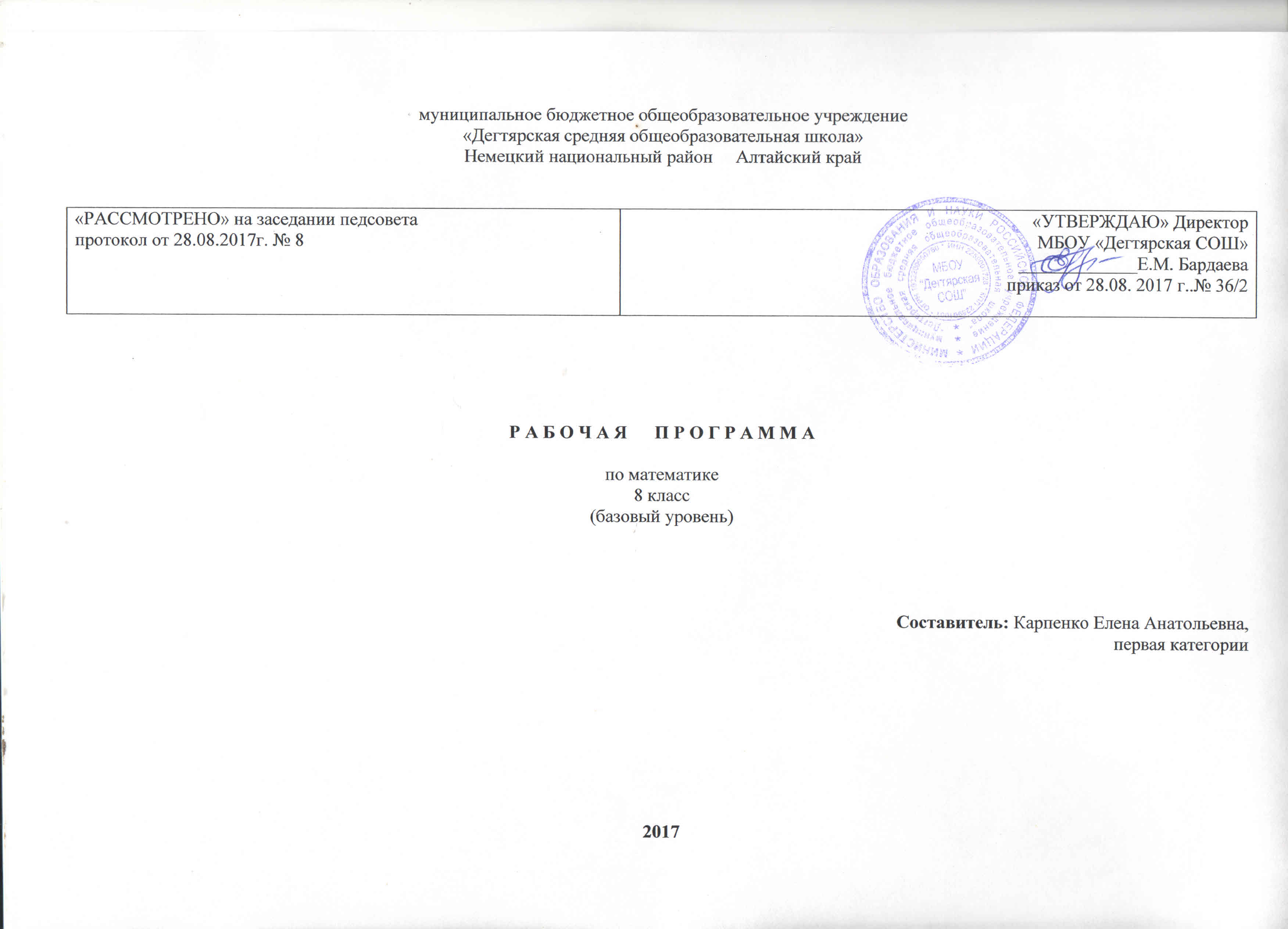 Пояснительная запискаРабочая  программа разработана на основе:ФкГОС, приказ минобрнауки №1089 от 05.03.2004 г Основной образовательной программы основного общего образования МБОУ «Дегтярская СОШ»Программ образовательных учреждений. Алгебра. 7—9 классы: / [составитель Т. А. Бурмистрова]. — М.: Просвещение, 2008.Геометрия.  Рабочая  программа к учебнику Л. С. Атанасяна и других. 7—9 классы : пособие для учителей общеобразовательных организаций / В. Ф. Бутузов. — М.: Просвещение, 2011В соответствии с учебным планом  МБОУ «Дегтярская СОШ» на изучение математики в 8 классе выделяется 5 часов в неделю (170 часов в год) из них алгебра – 3 часа в неделю (102 часа в год), геометрия – 2 часа в неделю (68 часов в год) . Данная рабочая программа ориентирована на использованиепо алгебре УМК «МГУ – школе»  С.М. Никольского:Алгебра. 8 класс. Учебник для общеобразовательных организаций /С.М. Никольский, М.К. Потапов, Н.Н. Решетников, А.В. Шевкин. – М.: Просвещение, 2014. Алгебра: Дидактические материалы для 8 кл. / М.К.Потапов, А.В.Шевкин. – М.: Просвещение, 2006.Алгебра: Тематические тесты. 8 кл. / П.В.Чулков. – М.: Просвещение, 2012. Алгебра. Книга для учителя. 8 кл. / М.К. Потапов, А.В. Шевкин. —  М.: Просвещение, 2011. по геометрии УМК Л.С. Атанасяна:Геометрия. 7-9 классы : учебник для общеобразовательных организаций / Л.С. Атанасян, В.Ф. Бутузов, С.Б. Кадомцев и др.– М.: Просвещение, 2011Геометрия. Дидактические материалы. 8 класс: пособие для общеобразовательных организаций / Б.Г.Зив, В.М. Мейлер – М.: Просвещение, 2014Геометрия. Изучение геометрии в 7-9 классах. Пособие для учителей / Л.С. Атанасян, В.Ф. Бутузов, Ю.А. Глазков и др.– М.: Просвещение, 2009Геометрия. Самостоятельные и контрольные работы. 7 -9 классы: пособие для общеобразовательных организаций / М.А. Иченская – М.: Просвещение, 2012Геометрия. Тематические тесты. 8класс/ Т.М. Мищенко, А.Д. Блинков – М.: Просвещение, 2014Срок реализации программы  -   1 год, на текущий  учебный годПланируемые результаты освоения предметаВ результате изучения математики ученик должен знать/понимать существо понятия математического доказательства; приводить примеры доказательств; существо понятия алгоритма; приводить примеры алгоритмов; как используются математические формулы, уравнения и неравенства; примеры их применения для решения математических и практических задач; как математически определенные функции могут описывать реальные зависимости; приводить примеры такого описания; как потребности практики привели математическую науку к необходимости расширения понятия числа; вероятностный характер многих закономерностей окружающего мира; примеры статистических закономерностей и выводов; каким образом геометрия возникла из практических задач землемерия; примеры геометрических объектов и утверждений о них, важных для практики; смысл идеализации, позволяющей решать задачи реальной действительности математическими методами, примеры ошибок, возникающих при идеализации. Арифметика уметь выполнять устно арифметические действия: сложение и вычитание двузначных чисел и десятичных дробей с двумя знаками, умножение однозначных чисел, арифметические операции с обыкновенными дробями с однозначным знаменателем и числителем; переходить от одной формы записи чисел к другой, представлять десятичную дробь в виде обыкновенной и в простейших случаях обыкновенную в виде десятичной, проценты — в виде дроби и дробь – в виде процентов; записывать большие и малые числа с использованием целых степеней десятки; выполнять арифметические действия с рациональными числами, сравнивать рациональные и действительные числа; находить в несложных случаях значения степеней с целыми показателями и корней; находить значения числовых выражений; округлять целые числа и десятичные дроби, находить приближения чисел с недостатком и с избытком, выполнять оценку числовых выражений; пользоваться основными единицами длины, массы, времени, скорости, площади, объема; выражать более крупные единицы через более мелкие и наоборот; решать текстовые задачи, включая задачи, связанные с отношением и с пропорциональностью величин, дробями и процентами; использовать приобретенные знания и умения в практической деятельности и повседневной жизни для: решения несложных практических расчетных задач, в том числе c использованием при необходимости справочных материалов, калькулятора, компьютера; устной прикидки и оценки результата вычислений; проверки результата вычисления, с использованием различных приемов; интерпретации результатов решения задач с учетом ограничений, связанных с реальными свойствами рассматриваемых процессов и явлений. Алгебра уметь составлять буквенные выражения и формулы по условиям задач; осуществлять в выражениях и формулах числовые подстановки и выполнять соответствующие вычисления, осуществлять подстановку одного выражения в другое; выражать из формул одну переменную через остальные; выполнять основные действия со степенями с целыми показателями, с многочленами и с алгебраическими дробями; выполнять разложение многочленов на множители; выполнять тождественные преобразования рациональных выражений; применять свойства арифметических квадратных корней для вычисления значений и преобразований числовых выражений, содержащих квадратные корни; решать линейные, квадратные уравнения и рациональные уравнения, сводящиеся к ним, системы двух линейных уравнений и несложные нелинейные системы; решать линейные и квадратные неравенства с одной переменной и их системы, решать текстовые задачи алгебраическим методом, интерпретировать полученный результат, проводить отбор решений, исходя из формулировки задачи; изображать числа точками на координатной прямой; определять координаты точки плоскости, строить точки с заданными координатами; изображать множество решений линейного неравенства; распознавать арифметические и геометрические прогрессии; решать задачи с применением формулы общего члена и суммы нескольких первых членов; находить значения функции, заданной формулой, таблицей, графиком по ее аргументу; находить значение аргумента по значению функции, заданной графиком или таблицей; определять свойства функции по ее графику; применять графические представления при решении уравнений, систем, неравенств; описывать свойства изученных функций, строить их графики; использовать приобретенные знания и умения в практической деятельности и повседневной жизни для: выполнения расчетов по формулам, для составления формул, выражающих зависимости между реальными величинами; для нахождения нужной формулы в справочных материалах; моделирования практических ситуаций и исследовании построенных моделей с использованием аппарата алгебры; описания зависимостей между физическими величинами соответствующими формулами, при исследовании несложных практических ситуаций; интерпретации графиков реальных зависимостей между величинами. Элементы логики уметь проводить несложные доказательства, получать простейшие следствия из известных или ранее полученных утверждений, оценивать логическую правильность рассуждений, использовать примеры для иллюстрации и контрпримеры для опровержения утверждений; извлекать информацию, представленную в таблицах, на диаграммах, графиках; составлять таблицы, строить диаграммы и графики; вычислять средние значения результатов измерений; использовать приобретенные знания и умения в практической деятельности и повседневной жизни для: выстраивания аргументации при доказательстве и в диалоге; распознавания логически некорректных рассуждений; записи математических утверждений, доказательств. Геометрияуметьпользоваться языком геометрии для описания предметов окружающего мира;распознавать геометрические фигуры, различать их взаимное расположение;изображать геометрические фигуры; выполнять чертежи по условию задач; осуществлять преобразования фигур;распознавать на чертежах, моделях и в окружающей обстановке основные пространственные тела, изображать их;в простейших случаях строить сечения и развертки пространственных тел;проводить операции над векторами, вычислять длину и координаты вектора, угол между векторами;вычислять значения геометрических величин (длин, углов, площадей, объемов), в том числе: для углов от 0 до 180 градусов определять значения тригонометрических функций по заданным значениям углов; находить значения тригонометрических функций по значению одной из них, находить стороны, углы и площади треугольников, длины ломаных, дуг окружности, площадей основных геометрических фигур и фигур, составленных из них;решать геометрические задачи, опираясь на изученные свойства фигур и отношений между ними, применяя дополнительные построения, алгебраический и тригонометрический аппарат, идеи симметрии;проводить доказательные рассуждения при решении задач, используя известные теоремы, обнаруживая возможности для их использования;решать простейшие планиметрические задачи в пространстве;использовать приобретенные знания и умения в практической деятельности и повседневной жизни для:описания реальных ситуаций на языке геометрии;расчетов, включающих простейшие тригонометрические формулы;решения геометрических задач с использованием тригонометриирешения практических задач, связанных с нахождением геометрических величин (используя при необходимости справочники и технические средства);построений геометрическими инструментами (линейка, угольник, циркуль, транспортир).Содержание учебного предмета «Математика»Основное содержание изучаемого курса «Алгебра»Функции и графики Числовые неравенства. Множества чисел. Функция, график функции. Функции  их свойства и графики. Квадратные корни Квадратный корень. Арифметический квадратный корень. Приближенное вычисление квадратных корней. Свойства арифметических квадратных корней. Преобразование выражений, содержащих квадратные корни. Квадратные уравнения Квадратный трехчлен. Квадратное уравнение. Теорема Виета. Применение квадратных уравнений к решению задач. РациональныеуравненияРациональное уравнение. Биквадратное уравнение. Распадающееся уравнение. Уравнение, одна часть которого – алгебраическая дробь, а другая равна нулю. Решение задач при помощи рациональных уравнений. Линейная функция Прямая пропорциональная зависимость, график функции у=кх. Линейная функция и ее график. Равномерное движение. Квадратичная функция Квадратичная функция и ее график. Системы рациональных уравнений Системы рациональных уравнений. Системы уравнений первой и второй степени. Решение задач пори помощи систем уравнений первой и второй степени, систем рациональных уравнений. Графический способ решения систем уравнения Графический способ решения систем двух уравнений с двумя неизвестными и исследования системы двух уравнений первой степени с двумя неизвестными. Решение систем уравнений и уравнений графическим способом. Повторение Основное содержание изучаемого курса «Геометрия»ЧетырехугольникиМногоугольник, выпуклый многоугольник, четырёхугольник. Параллелограмм, его свойства и признаки. Трапеция. Прямоугольник, ромб, квадрат, их свойства. Осевая и центральная симметрии.ПлощадьПонятие площади многоугольника. Площади прямоугольника, параллелограмма, треугольника, трапеции. Теорема Пифагора.Подобные треугольникиПодобные треугольники. Признаки подобия треугольников. Применение подобия к доказательству теорем и решению задач. Синус, косинус и тангенс острого угла прямоугольного треугольника.ОкружностьВзаимное расположение прямой и окружности. Касательная к окружности, её свойство и признак. Центральные и вписанные углы. Четыре замечательные точки треугольника. Вписанная и описанная окружности.ПовторениеРешение задачФормы организации образовательного процесса:- традиционные уроки;- уроки контроля знаний, умений и навыков;-  самостоятельная работа учащихся;- творческая деятельность;- исследовательские проекты;- публичные презентации;- лекции;- практическая деятельность (решение задач, выполнение практических работ).Технологии обучения:-технология традиционного обучения;-технология дифференцированного обучения;-технология проблемного обучения;-личностно-ориентированные технологии обучения;-информационно-коммуникационные технологии.Приложение 1к рабочей программе по математике 8 классаКалендарно-тематическое планирование№ урокаДата проведенияТема урокаТема урокаКоличество  часов, отводимых на освоение каждой темы№ урокаДата проведенияАЛГЕБРАГЕОМЕТРИЯКоличество  часов, отводимых на освоение каждой темыЧетырехугольники (14ч)01.09.17МногоугольникиФункции и графики.(9ч)04.09.17Числовые неравенства05.09.17Многоугольники06.09.17Числовые неравенства07.09.17Числовые неравенства08.09.17Параллелограмм и трапеция11.09.17Множества чисел12.09.17Параллелограмм и трапеция13.09.17Множества чисел14.09.17Декартова система координат на плоскости15.09.17Параллелограмм и трапеция18.09.17Понятие функции19.09.17Параллелограмм и трапеция20.09.17Понятие функции21.09.17Понятие графика функции22.09.17Параллелограмм и трапецияФункции у=х, у=х2, у=1/х (7ч)25.09.17Функция у=х и ее график26.09.17Параллелограмм и трапеция27.09.17Функция у=х и ее график28.09.17Функция у=х229.09.17Прямоугольник, ромб, квадрат02.10.17График функции у=х203.10.17Прямоугольник, ромб, квадрат04.10.17Функция у= 1/х (х>0)05.10.17График функции у= 1/х 06.10.17Прямоугольник, ромб, квадрат09.10.17Контрольная работа № 1 10.10.17Прямоугольник, ромб, квадратКвадратные корни.(9ч)11.10.17Понятие квадратного корня12.10.17Понятие квадратного корня13.10.17Решение задач16.10.17Арифметический квадратный корень. 17.10.17Контрольная работа №118.10.17Арифметический квадратный корень. 19.10.17Квадратный корень из натурального числаПлощадь (14 ч)20.10.17Площадь многоугольника23.10.17Свойства арифметических квадратных корней24.10.17Площадь многоугольника25.10.17Свойства арифметических квадратных корней26.10.17Свойства арифметических квадратных корней27.10.17Площадь параллелограмма, треугольника и трапеции07.11.17Площадь параллелограмма, треугольника и трапеции08.11.17Контрольная работа №2Квадратные уравнения(16ч)09.11.17Квадратный трехчлен10.11.17Площадь параллелограмма, треугольника и трапеции13.11.17Квадратный трехчлен14.11.17Площадь параллелограмма, треугольника и трапеции15.11.17Понятие квадратного уравнения16.11.17Понятие квадратного уравнения17.11.17Площадь параллелограмма, треугольника и трапеции20.11.17Неполное квадратное уравнение21.11.17Площадь параллелограмма, треугольника и трапеции22.11.17Неполное квадратное уравнение23.11.17Решение квадратного уравнения общего вида24.11.17Теорема Пифагора27.11.17Решение квадратного уравнения общего вида28.11.17Теорема Пифагора29.11.17Решение квадратного уравнения общего вида30.11.17Приведенное квадратное уравнение01.12.17Теорема Пифагора04.12.17Приведенное квадратное уравнение05.12.17Решение задач06.12.17Теорема Виета07.12.17Теорема Виета08.12.17Решение задач11.12.17Применение квадратных уравнений к решению задач12.12.17Контрольная работа № 213.12.17Применение квадратных уравнений к решению задач14.12.17Контрольная работа №3Подобные треугольники (19ч)15.12.17Определение подобных треугольниковРациональные уравнения(13ч)18.12.17Понятие рационального уравнения19.12.17Определение подобных треугольников20.12.17Биквадратное уравнение21.12.17Биквадратное уравнение22.12.17Признаки  подобия треугольников25.12.17Распадающиеся уравнения26.12.17Распадающиеся уравнения27.12.17Признаки  подобия треугольников28.12.17Уравнение, одна часть которого алгебраическая дробь, а другая равна нулю11.01.18Уравнение, одна часть которого алгебраическая дробь, а другая равна нулю12.01.18Признаки  подобия треугольников15.01.18Уравнение, одна часть которого алгебраическая дробь, а другая равна нулю16.01.18Признаки  подобия треугольников17.01.18Решение рациональных уравнений18.01.18Решение рациональных уравнений19.01.18Признаки  подобия треугольников22.01.18Решение задач при помощи рациональных уравнений23.01.18Контрольная работа № 324.01.18Решение задач при помощи рациональных уравнений25.01.18Контрольная работа №426.01.18Применение подобия к доказательству теорем и решению задачЛинейная функция(9ч)29.01.18Прямая пропорциональная зависимость30.01.18Применение подобия к доказательству теорем и решению задач31.01.18Прямая пропорциональная зависимость01.02.18График функции у=кх02.02.18Применение подобия к доказательству теорем и решению задач05.02.18График функции у=кх06.02.18Применение подобия к доказательству теорем и решению задач07.02.18График функции у=кх08.02.18Линейная функция и ее график09.02.18Применение подобия к доказательству теорем и решению задач12.02.18Линейная функция и ее график13.02.18Применение подобия к доказательству теорем и решению задач14.02.18Линейная функция и ее график15.02.18Равномерное движение16.02.18Применение подобия к доказательству теорем и решению задачКвадратичная функция.(10ч)19.02.18Функция у=ах2(a>0). 20.02.18Соотношение между сторонами и углами прямоугольного треугольника21.02.18Функция у=ах2(a>0).22.02.18Функция у=ах2(a≠0).26.02.18Функция у=ах2(a≠0).27.02.18Соотношение между сторонами и углами прямоугольного треугольника28.02.18Функция у=а(х-хо)2+ уо01.03.18Функция у=а(х-хо)2+ уо02.03.18Соотношение между сторонами и углами прямоугольного треугольника05.03.18Функция у=а(х-хо)2+ уо06.03.18Контрольная работа № 4 07.03.18График квадратичной функцииОкружность (17 ч)09.03.18Касательная к окружности12.03.18График квадратичной функции13.03.18Касательная к окружности14.03.18Контрольная работа №5Системы рациональных уравнений.(10ч)15.03.18Понятие системы рациональных уравнений. 16.03.18Касательная к окружности19.03.18Понятие системы рациональных уравнений. 20.03.18Центральные и  вписанные углы21.03.18Системы уравнений первой и второй степени22.03.1823.03.18Системы уравнений первой и второй степениЦентральные и  вписанные углы02.04.18Системы уравнений первой и второй степени03.04.18Центральные и  вписанные углы04.04.18Решение задач при помощи систем уравнений первой и второй степени. 05.04.18Решение задач при помощи систем уравнений первой и второй степени. 06.04.18Центральные и  вписанные углы09.04.18Решение задач при помощи систем уравнений первой и второй степени. 10.04.18Четыре замечательные точки треугольника11.04.18Решение задач при помощи систем рациональных уравнений 12.04.18Решение задач при помощи систем рациональных уравнений 13.04.18Четыре замечательные точки треугольникаГрафический способ решения систем уравнений.(9ч)16.04.18Графический способ решения систем двух уравнений первой степени с двумя неизвестными. 17.04.18Четыре замечательные точки треугольника18.04.18Графический способ решения систем двух уравнений первой степени с двумя неизвестными. 19.04.18Графический способ исследования системы двух уравнений первой степени с двумя неизвестными20.04.18Вписанная и описанная окружности23.04.18Графический способ исследования системы двух уравнений первой степени с двумя неизвестными24.04.18Вписанная и описанная окружности25.04.18Решение систем уравнений первой и второй степени графическим способом26.04.18Решение систем уравнений первой и второй степени графическим способом27.04.18Вписанная и описанная окружности30.04.18Примеры решения уравнений графическим способом02.05.18Примеры решения уравнений графическим способом03.05.18Контрольная работа №604.05.18Вписанная и описанная окружностиПовторение (10ч)07.05.18Повторение курса алгебры 8 класса 08.05.18Решение задач10.05.18Повторение курса алгебры 8 класса 11.05.18Решение задач14.05.18Повторение курса алгебры 8 класса 15.05.18Контрольная работа № 516.05.18Повторение курса алгебры 8 класса 17.05.18Повторение курса алгебры 8 класса Повторение. Решение задач.(4ч)18.05.18Повторение. Решение задач.21.05.18Повторение курса алгебры 8 класса 22.05.18Повторение. Решение задач.23.05.18Итоговая контрольная работа24.05.18Итоговая контрольная работа25.05.18Повторение. Решение задач.28.05.18Повторение курса алгебры 8 класса 29.05.18Повторение. Решение задач.30.05.18Повторение курса алгебры 8 класса 31.05.18резерв